Артроскопическая ирригационная помпа SOPRO 670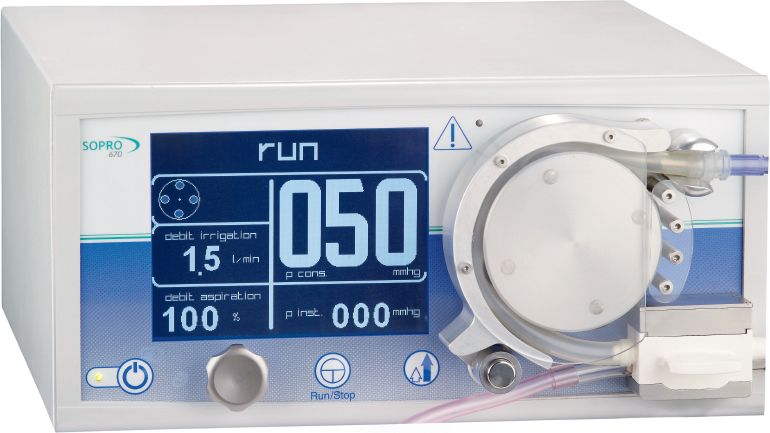 ХарактеристикиБренд:                 SOPRO COMEGПолное описаниеСвойства и преимущества:Управление с помощью ножного переключателя2 режима: Нормальная и высокая точность (автоматический расчет высоты) Индикация мгновенного потокаШирокий жидкокристаллический интерфейс 5.7’’Поток до 1,5 л/минИнтуитивное меню с навигационной системойТребуется больше информации о товаре?
Позвоните по телефону
8 (846) 331-39-76